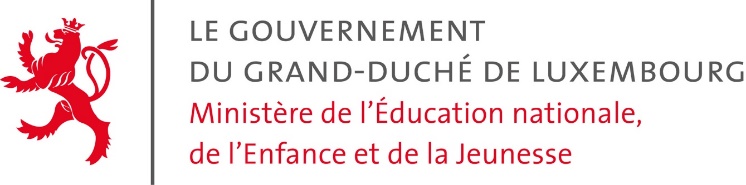 Service de la reconnaissance des diplômesL-2926 LuxembourgConcerne : Demande de reconnaissance d’un niveau d’études (études primaires et secondaires) sans obtention du diplôme finalMadame, Monsieur,Je vous prie de bien vouloir m’accorder, si possible, une reconnaissance d’équivalence de mon niveau d’études d’origine par rapport au niveau d’études luxembourgeois :…Pour la raison suivante :Poursuite des étudesSuivre une formation professionnelle (apprentissage)Marché du travailValeur du bulletin scolaireAutre :	…Veuillez agréer, Madame, Monsieur, l’expression de mes sentiments très distingués.Date :……………………………………………...SignatureLes documents suivants doivent obligatoirement faire partie du dossier :Curriculum Vitae reprenant entre autres la date et le lieu de naissance, le cursus scolaire détaillé ainsi qu’une liste des expériences professionnellesCopie d’une pièce d’identité en cours de validité (carte d’identité, passeport ou titre de séjour)Copie des bulletins des deux dernières années scolaires 2Preuve de payement de la taxe prévue par la loi du 01.01.2015, portant introduction de taxes 1Explications :(1) Montant de taxes :										   75 €Attention :(1) Le payement de la taxe est dû pour l’ouverture du dossier, mais n’engendre pas automatiquement l’attribution de l’équivalence demandée(2) Les copies de documents ne provenant pas d’un pays de l’Union Européenne (UE) devront être certifiées conformes à l’original par une autorité officielle.Les documents n’étant pas émis dans l’une des 3 langues officielles (Luxembourgeois, français, allemand) devront obligatoirement être accompagnés par une traduction exécutée par un traducteur assermenté auprès des instances judiciaires luxembourgeoises. Des documents supplémentaires peuvent être demandés par courrier.